ΘΕΜΑ:  «Κοινοποίηση πινάκων λειτουργικών κενών εκπαιδευτικού προσωπικού της Δ.Δ.Ε. Λακωνίας για το διδακτικό έτος 2018-2019 – Πρόσκληση εκπαιδευτικών υποβολής δήλωσης προσωρινής τοποθέτησης  »Σχετικό: το με αρ.πρ.100933/Ε2/19-6-2018 έγγραφο του ΥΠ.Π.Ε.Θ.  Το ΠΥΣΔΕ Λακωνίας, σε εφαρμογή του ανωτέρω σχετικού εγγράφου του ΥΠ.Π.Ε.Θ. με θέμα «Προγραμματισμός ενεργειών με σκοπό την ομαλή έναρξη της νέας σχολικής χρονιάς», πραγματοποίησε συνεδρίαση στις 19-7-2018 και  προσδιόρισε τα λειτουργικά κενά εκπαιδευτικού προσωπικού της Δ.Δ.Ε. Λακωνίας για το διδακτικό έτος 2018-2019. Ο πίνακας λειτουργικών κενών που επισυνάπτεται στον παρόν έγγραφο,  επισημαίνουμε ότι δεν είναι ο τελικός δεδομένου ότι καταρτίστηκε  με τα στοιχεία που έχει αυτή τη στιγμή το Συμβούλιο στη διάθεση του και  εκκρεμούν οι ακόλουθες διαδικασίες:Η έγκριση από το ΥΠ.Π.Ε.Θ. των ολιγομελών τμημάτων.Οι ομάδες προσανατολισμού τόσο στην Γ΄ τάξη Λυκείου όσο και στην Β΄ τάξη, δεν έχουν παγιωθεί.Οι μετεγγραφές μαθητών λαμβάνουν χώρα το Σεπτέμβριο.Οι μαθητές μπορούν να προβούν σε αλλαγή δήλωσης των μαθημάτων επιλογής.Οι αποσπάσεις εκπαιδευτικών σε φορείς του ΥΠ.Π.Ε.Θ. ( ΓΑΚ, Βιβλιοθήκες, Γενική Γραμματεία του Υπουργείου κλπ) δεν έχουν ολοκληρωθεί και έχει δοθεί νέα προθεσμία για επανεξετάσεις, ενστάσεις και νέες αιτήσεις αποσπάσεων από ΠΥΣΔΕ σε άλλο ΠΥΣΔΕ/ΠΥΣΠΕ.Η διαδικασία επιλογής Συντονιστών Εκπαιδευτικού Έργου των Π.Ε.Κ.Ε.Σ. και των Προϊσταμένων των Κ.Ε.Σ.Υ. δεν έχει ολοκληρωθεί.Βρίσκεται σε εξέλιξη η διαδικασία μετατάξεων εκπαιδευτικών.Η διαδικασία επιλογής Υποδιευθυντών σχολικών μονάδων κ.ά.       Λόγω των ανωτέρω εκκρεμοτήτων, το ΠΥΣΔΕ  Λακωνίας αποφάσισε να πραγματοποιήσει τις προσωρινές τοποθετήσεις μόνο των εκπαιδευτικών που έχουν ήδη αποσπαστεί με Υπουργικές αποφάσεις για το διδακτικό έτος 2018-2019 (σε φορείς ή σε άλλα ΠΥΣΔΕ/ΠΥΣΠΕ) ή που θα απουσιάζουν από το νέο σχολικό έτος λόγω εγκεκριμένων μακροχρόνιων αδειών (π.χ. άνευ αποδοχών, ανατροφής κλπ) και ΚΑΛΕΙΤους/τις εκπαιδευτικούς:Που βρίσκονται στη διάθεση του ΠΥΣΔΕ  ΛακωνίαςΠου αποσπάστηκαν από άλλο ΠΥΣΔΕ στο ΠΥΣΔΕ Λακωνίας για το διδακτικό έτος 2018-2019να υποβάλουν δήλωση προσωρινής τοποθέτησης από την Δευτέρα 23 Ιουλίου 2018 μέχρι και τη Δευτέρα 20 Αυγούστου 2018 και ώρα 12.00.   Οι δηλώσεις μπορούν να υποβληθούν αυτοπροσώπως ή μέσω τηλεομοιότυπου (FAX 27313 63477) ή μέσω ηλεκτρονικού ταχυδρομείου στην ηλεκτρονική διεύθυνση tdpros@dide.lak.sch.gr  (με σκαναρισμένη την ενυπόγραφη δήλωση προσωρινής τοποθέτησης).    Οι δηλώσεις προσωρινής τοποθέτησης, θα πρέπει να συμπληρωθούν σύμφωνα με την προτίμηση του κάθε εκπαιδευτικού δεδομένου ότι τα λειτουργικά κενά θα επανεκτιμηθούν από το ΠΥΣΔΕ Λακωνίας μετά τις 3-9-2018, σύμφωνα με τη διαδικασία που ορίζει το ανωτέρω σχετικό έγγραφο του ΥΠ.Π.Ε.Θ.Συνημμένα:1.Πίνακας Λειτουργικών κενών2.Δήλωση προσωρινής τοποθέτησης 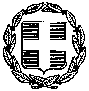 Να διατηρηθεί μέχρι 31-12-2020               ΕΛΛΗΝΙΚΗ ΔΗΜΟΚΡΑΤΙΑYΠOYΡΓΕΙΟ ΠΑΙΔΕΙΑΣΕΡΕΥΝΑΣ ΚΑΙ ΘΡΗΣΚΕΥΜΑΤΩΝΠΕΡ. Δ/ΝΣΗ  Π. ΚΑΙ Δ. ΕΚΠ/ΣΗΣ ΠΕΛ/ΣΟΥΔΙΕΥΘΥΝΣΗ   Δ/ΘΜΙΑΣ ΕΚΠΑΙΔΕΥΣΗΣ ΛΑΚΩΝΙΑΣ            Σπάρτη: 20-7-2018          Αριθ. Πρωτ. : Φ.11.2 /5000Ταχ. Διεύθυνση	:   Διοικητήριο2ο χλμ. Ε. Ο. Σπάρτης-Γυθείου Τ. Κ. 231 00  ΣΠΑΡΤΗΠΡΟΣ: Σχολικές μονάδες αρμοδιότητας της Δ.Δ.Ε. ΛακωνίαςΤηλέφωνο	:   27313 63472Ο ΔιευθυντήςΓεώργιος Παπαδάκος  